Tenure Application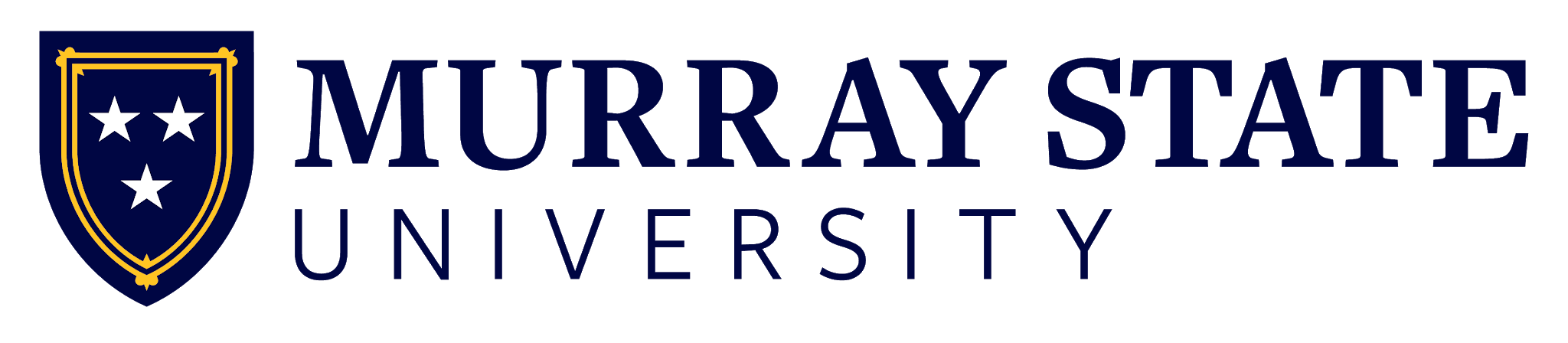 Applicant: Teaching Excellence